เมื่อวันที่ 3 กันยายน 2566 นางเพ็ชรี  บูรณะ เครือข่าย กสทช. ภาคประชาชนจังหวัดพระนครศรีอยุธยา 
ได้ลงพื้นที่ในการแจ้งประชาสัมพันธ์และให้ข้อมูลข่าวสารเกี่ยวกับสิทธิในการใช้บริการโทรคมนาคม ของสำนักงาน กสทช. รวมทั้งข้อมูลการรู้เท่าทันมิจฉาชีพ ให้ความรู้การป้องกันที่จะไม่ตกเป็นเหยื่อ การตรวจเช็กสิทธิ์ต่าง ๆ รวมทั้งข้อระมัดระวังในการใช้โทรศัพท์  ให้กับผู้นำและคนในชุมชนในหมู่ที่ 1  ตำบลพระนอน  อำเภอนครหลวง   จังหวัดพระนครศรีอยุธยา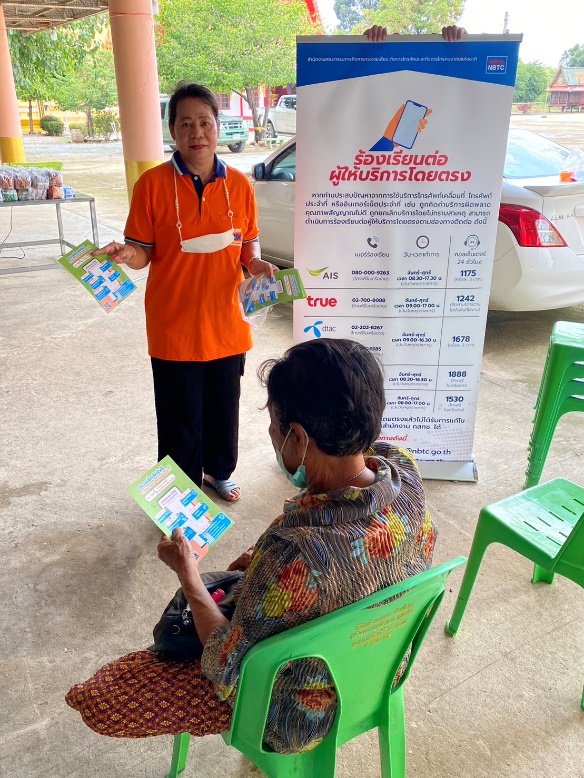 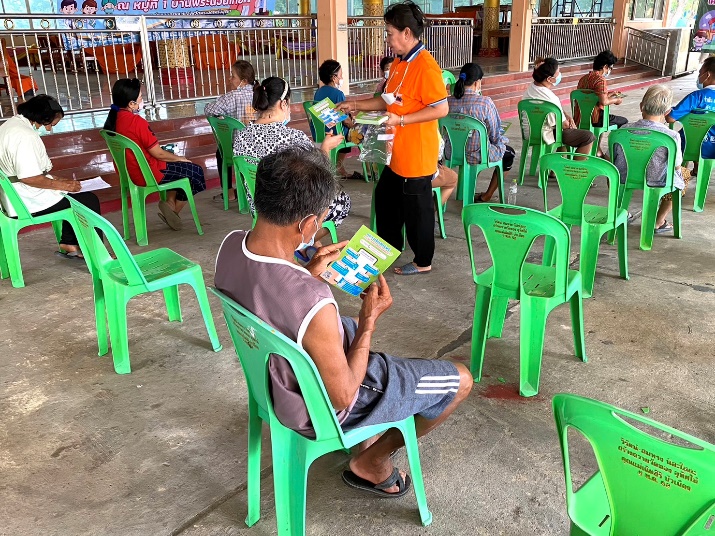 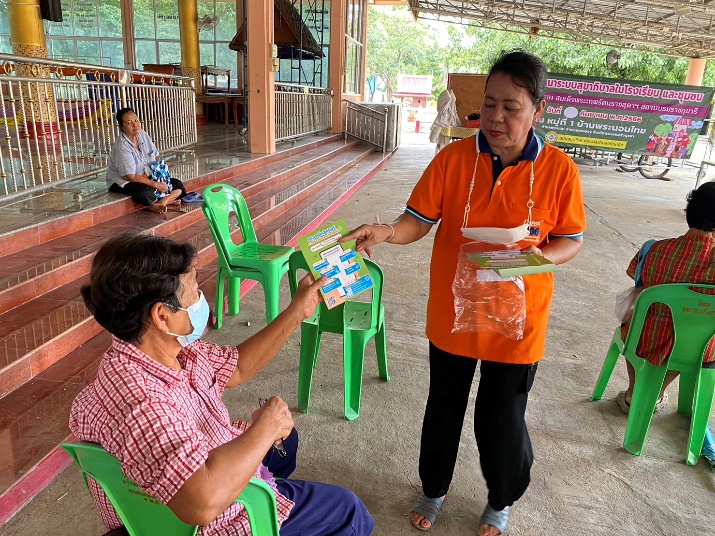 